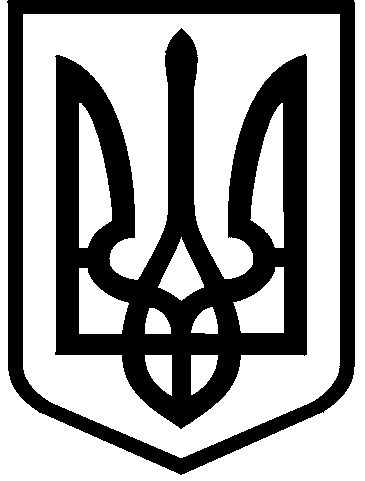 КИЇВСЬКА МІСЬКА РАДАII сесія IX скликанняРІШЕННЯ____________№_______________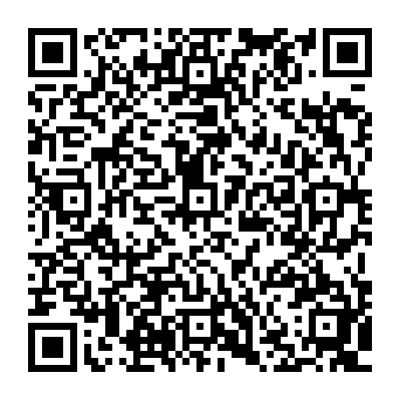 Відповідно до статей 9, 128 Земельного кодексу України, Закону України «Про державну реєстрацію речових прав на нерухоме майно та їх обтяжень», керуючись Порядком здійснення розрахунків з розстроченням платежу за придбання земельної ділянки державної та комунальної власності, затвердженим постановою Кабінету Міністрів України від 22.04.2009 № 381, враховуючи лист товариства з обмеженою відповідальністю «ДЖЕТ 1» 
від 02.08.2022, Київська міська радаВИРІШИЛА:Унести зміни до рішення Київської міської ради від 23.06.2022 
№ 4773/4814 «Про продаж земельної ділянки на Кільцевій дорозі, 10 у Солом'янському районі м. Києва товариству з обмеженою відповідальністю «ДЖЕТ 1» для експлуатації та обслуговування автозаправної станції з комплексом сервісного обслуговування», а саме:1.1. Пункт 6 рішення викласти у такій редакції: «6. На підставі листа товариства з обмеженою відповідальністю «ДЖЕТ 1» від 02.08.2022 надати розстрочення платежу за придбання земельної ділянки, зазначеної в пункті 1 цього рішення, строком на 1 (один) рік та визначити наступні умови надання розстрочення платежу за придбання земельної ділянки:6.1. Покупець зобов’язаний сплатити залишок ціни продажу земельної ділянки (пункт 5 цього рішення) у такому порядку:6.1.1. 50 відсотків залишку ціни продажу земельної ділянки (пункт 5 цього рішення) протягом 30 календарних днів після нотаріального посвідчення договору купівлі-продажу земельної ділянки (перший платіж).6.1.2. Інші 50 відсотків залишку ціни продажу земельної ділянки (пункт 5 цього рішення) шляхом погашення суми розстроченого платежу протягом 1 (одного) року рівними частинами (чергові платежі) щомісяця до 25 числа, починаючи з місяця, що настає за тим, в якому внесено перший платіж.6.2. Розмір чергового платежу визначається з урахуванням індексу інфляції, встановленого Державною службою статистики України за період з місяця, що настає за тим, в якому внесено перший платіж, по місяць, що передує місяцю внесення чергового платежу. При цьому якщо у будь-якому місяці індекс інфляції становитиме менше 100 відсотків, то під час визначення розміру чергового платежу він враховується за такий місяць на рівні 100 відсотків.6.3. При простроченні сплати першого платежу або погашення розстроченого платежу більш як на два місяці розстрочення платежу за придбання земельної ділянки припиняється.6.4. Установити договором купівлі-продажу земельної ділянки, зазначеної в пункті 1 цього рішення, обтяження права власності покупця на земельну ділянку шляхом накладення заборони на розпорядження нею, у тому числі продаж або інше відчуження покупцем земельної ділянки та/або інших речових прав на неї до повного розрахунку за договором купівлі-продажу, зокрема заборонити:6.4.1  Укладати договори купівлі-продажу, міни, дарування або іншого відчуження земельної ділянки, а також передавати земельну ділянку в заставу (іпотеку) та до статутного капіталу юридичних осіб.6.4.2.  Поділ земельної ділянки або її об’єднання з іншими земельними ділянками. 6.4.3. У разі передачі покупцем земельної ділянки в оренду надавати згоду орендарям на заставу (іпотеку) права оренди земельної ділянки, а також на передачу (внесення) права оренди земельної ділянки до статутного капіталу юридичних осіб.  6.4.4. Укладати договори суперфіцію та вчиняти будь-які інші дії та правочини, які можуть спричинити або пов’язані у майбутньому з переходом права власності на земельну ділянку до інших осіб».1.2.  Пункт 8 рішення викласти у такій редакції:«8.  Департаменту  земельних ресурсів виконавчого органу Київської міської ради (Київської міської державної адміністрації) вжити заходів для внесення до Державного реєстру речових прав на нерухоме майно відомостей щодо обтяжень права власності, передбачених підпунктом 6.4 пункту 6 цього рішення, на земельну ділянку, зазначену в пункті 1 цього рішення».2. Пункт 9 рішення вважати  таким, що втратив чинність.3. Товариству з обмеженою відповідальністю «ДЖЕТ 1» укласти в п’ятимісячний строк договір купівлі-продажу земельної ділянки, зазначеної в пункті 1 рішення Київської міської ради від 23.06.2022 
№ 4773/4814 «Про продаж земельної ділянки на Кільцевій дорозі, 10 у Солом'янському районі м. Києва товариству з обмеженою відповідальністю «ДЖЕТ 1» для експлуатації та обслуговування автозаправної станції з комплексом сервісного обслуговування», здійснити нотаріальне посвідчення правочину та зареєструвати право власності на земельну ділянку відповідно до вимог законодавства України. 4. Контроль за виконанням цього рішення покласти на постійну комісію Київської міської ради з питань архітектури, містобудування та земельних відносин.ПОДАННЯ:ПОДАННЯ: